Awards: Scholarships to be awarded as follows: Awards will be made to both undergraduate and graduate students up to $700.Each applicant must submit a short essay (no longer than one page) entitled “Why I Want to Study Abroad” and attach it to the application.  Essays must be type-written and double-spaced.Recipients will be selected by the Dean’s Office and the Program Coordinators on the basis of the criteria outlined here.Recipients will be notified by confirmation letter on or before March 14, 2019. Applications: College of Business Study Abroad Scholarship applications are on the Study Abroad website at http://www.southeastern.edu/studyabroad.Completed College of Business Study Abroad Scholarship applications must be returned to the College of Business Dean’s Office Garrett #84 or to the Study Abroad Program Coordinators.The DEADLINE to submit your completed College of Business Study Abroad Scholarship application is Thursday, March 7, 2019.  Late applications will be accepted by the College of Business depending on the availability of remaining scholarship funds.  It is advised that you file your application as early as possible to maximize your chances of receiving an award.VERY IMPORTANT:  Before your application for a College of Business Study Abroad Scholarship can be considered for an award, you must first be approved to participate in Study Abroad by the respective programs.  You must: Interview with your Study Abroad Faculty Program Coordinator for approval for Study Abroad.Complete the Application to Participate in Study Abroad and submit all documents to the Program Coordinators.  These documents can be downloaded from http://www.southeastern.edu/studyabroad.Submit two letters of recommendation to participate in Study Abroad with your application.Study Abroad application documents must be submitted along with the CoB Scholarship application.Requirements:To be considered for a College of Business Study Abroad Scholarship, students must meet the following requirements: Must be a continuing Southeastern Louisiana University full-time student.Undergraduate students must have a minimum 2.2 cumulative GPA (at the end of the Fall 2018 semester).Graduate students must have a minimum 3.0 cumulative GPA (at the end of the Fall 2018 semester).Graduate students must be enrolled in Graduate School during the Spring 2019 semester.Both GPA and hours taken during the Fall 2018 term will be considered in the final determination of awards.Students will be limited to no more than one College of Business Study Abroad Scholarship during their enrollment at Southeastern Louisiana University.Preference will be given to students who have not received other Study Abroad scholarships.Last Name: _________________________	First Name: ________________________	M.I.: _______W#:_______________________	SSN#: _______________________	Date of Birth: ____________Classification:		(circle one)		FR	SO	JR	SR	GRADHave you participated in Study Abroad at Southeastern previously?		_____ Yes	_____ NoMailing Address: _____________________________________________________________________City: __________________________	State: _________________	Zip Code: _______________University Email Address: ______________________________________________________________Home Phone: ______________________	Work Phone: _________________	Other: ____________Hours Completed: _______________		Cumulative GPA: ______________Program you wish to attend:  (circle one)	Panamá		Europe		Costa RicaIn order to be considered for a College of Business Study Abroad Scholarship, you must be a full-time Southeastern student and have been approved to participate in one of the College of Business Study Abroad programs.  By submitting this application, you agree to enroll in one of the College of Business Study Abroad programs if a scholarship is awarded.Program		Coordinators
Panamá:		Dr. Tará Lopez / Dr. Russell McKenzie
Europe:		Dr. Michael Jones
Costa Rica:		Dr. Michael BuddenApplication must be submitted by March 7, 2019 to the Program Coordinator or to the College of Business Dean’s Office Garrett Hall Room 84.Do not write below this line.  For office use only.Cumulative GPA:	________Hours Complete:	________Application Complete:	________Rank:	____________________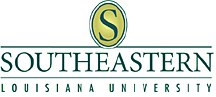 College of Business
2019 Study Abroad Scholarship ApplicationCollege of Business
2019 Study Abroad Scholarship Application